Попълнете всички полета във формуляра за кандидатстване по-долу (данни за всеки член на екипа и за учителя/преподавателя, наименование на снимката и описание) и изпратете попълнения и подписан формуляр заедно със снимките с висока разделителна способност на електронен адрес: CedefopPhotoAward@cedefop.europa.eu  ОТНОСНО: „CedefopPhotoAward 2018“.Формулярът за кандидатстване трябва да бъде записан като „Име на екипа_CedefopPhotoAward“.Член 1 на екипаЧлен 2 на екипаЧлен 3 на екипа (ако е приложимо)Член 4 на екипа (ако е приложимо)Учител/преподавател (ако е приложимо)Следната информация ще бъде използвана като изходен материал за написване на статия за снимките от краткия списък и спечелилите и като текст към историята в снимки, ако е подбрана за излагане от Сеdefop:Изберете как искате да бъде посочено авторството ви при евентуално следващо използване на вашите материали:.................................................................................... (напр. © Име на екипа)Като изпращаме настоящото заявление за кандидатстване:ние, долуподписаните, даваме съгласието си нашата история в снимки да бъде използвана от Сеdefop и Европейската комисия за нетърговски цели;даваме съгласието си за публикуването на нашите лични данни (с изключение на електронен адрес и дата на раждане), ако историята ни в снимки бъде публикувана;декларираме, че имаме право на собственост и авторско право за снимките, които изпращаме за конкурса;заявяваме, че имаме разрешение от всички лица на снимките за тяхното публикуване. Прочели сме и приемаме всички правила.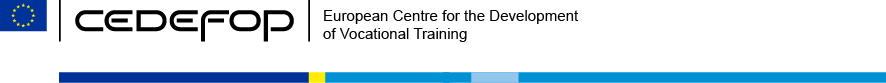 ОТДЕЛ „КОМУНИКАЦИЯ“Солун, 24 април 2018 г.Формуляр за кандидатстване #CedefopPhotoAward 2018собствено име, ФамилияДата на раждане()Училище/доставчик на професионално образование и обучениеДържаваЕл. поща()собствено име, ФамилияДата на раждане(1)Училище/доставчик на професионално образование и обучениеДържаваЕл. поща(2)собствено име, ФамилияДата на раждане(1)Училище/доставчик на професионално образование и обучениеДържаваЕл. поща (2)собствено име, ФамилияДата на раждане(1)Училище/доставчик на професионално образование и обучениеДържаваЕл. поща (2)собствено име, ФамилияФункция/ДлъжностУчилище/доставчик на професионално образование и обучениеДържаваЕл. поща(2)Заглавие на историята в снимкиОписание на историята в снимки (до 100 думи, включително информация за участниците в снимките, кога са направени снимките и в какъв контекст)Член 1 на екипаПодпис на родител/законен настойник, ако участникът не е навършил пълнолетиеДата, подписДата, подписЧлен 2 на екипаПодпис на родител/законен настойник, ако участникът не е навършил пълнолетиеДата, подписДата, подписЧлен 3 на екипа (ако е приложимо)Подпис на родител/законен настойник, ако участникът не е навършил пълнолетиеДата, подписДата, подписЧлен 4 на екипа (ако е приложимо)Подпис на родител/законен настойник, ако участникът не е навършил пълнолетиеДата, подписДата, подписУчител/преподавател (ако е приложимо)Дата, подпис